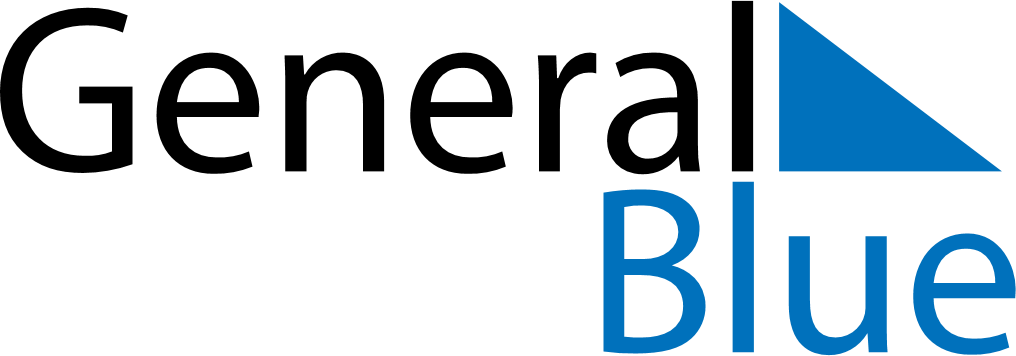 January 2024January 2024January 2024January 2024January 2024January 2024Auttoinen, Paijat-Hame, FinlandAuttoinen, Paijat-Hame, FinlandAuttoinen, Paijat-Hame, FinlandAuttoinen, Paijat-Hame, FinlandAuttoinen, Paijat-Hame, FinlandAuttoinen, Paijat-Hame, FinlandSunday Monday Tuesday Wednesday Thursday Friday Saturday 1 2 3 4 5 6 Sunrise: 9:35 AM Sunset: 3:10 PM Daylight: 5 hours and 35 minutes. Sunrise: 9:34 AM Sunset: 3:11 PM Daylight: 5 hours and 37 minutes. Sunrise: 9:34 AM Sunset: 3:13 PM Daylight: 5 hours and 39 minutes. Sunrise: 9:33 AM Sunset: 3:15 PM Daylight: 5 hours and 41 minutes. Sunrise: 9:32 AM Sunset: 3:16 PM Daylight: 5 hours and 44 minutes. Sunrise: 9:31 AM Sunset: 3:18 PM Daylight: 5 hours and 47 minutes. 7 8 9 10 11 12 13 Sunrise: 9:30 AM Sunset: 3:20 PM Daylight: 5 hours and 50 minutes. Sunrise: 9:29 AM Sunset: 3:22 PM Daylight: 5 hours and 53 minutes. Sunrise: 9:28 AM Sunset: 3:24 PM Daylight: 5 hours and 56 minutes. Sunrise: 9:26 AM Sunset: 3:26 PM Daylight: 5 hours and 59 minutes. Sunrise: 9:25 AM Sunset: 3:28 PM Daylight: 6 hours and 3 minutes. Sunrise: 9:24 AM Sunset: 3:30 PM Daylight: 6 hours and 6 minutes. Sunrise: 9:22 AM Sunset: 3:33 PM Daylight: 6 hours and 10 minutes. 14 15 16 17 18 19 20 Sunrise: 9:21 AM Sunset: 3:35 PM Daylight: 6 hours and 14 minutes. Sunrise: 9:19 AM Sunset: 3:37 PM Daylight: 6 hours and 18 minutes. Sunrise: 9:17 AM Sunset: 3:40 PM Daylight: 6 hours and 22 minutes. Sunrise: 9:15 AM Sunset: 3:42 PM Daylight: 6 hours and 26 minutes. Sunrise: 9:14 AM Sunset: 3:45 PM Daylight: 6 hours and 31 minutes. Sunrise: 9:12 AM Sunset: 3:47 PM Daylight: 6 hours and 35 minutes. Sunrise: 9:10 AM Sunset: 3:50 PM Daylight: 6 hours and 40 minutes. 21 22 23 24 25 26 27 Sunrise: 9:08 AM Sunset: 3:53 PM Daylight: 6 hours and 44 minutes. Sunrise: 9:06 AM Sunset: 3:55 PM Daylight: 6 hours and 49 minutes. Sunrise: 9:04 AM Sunset: 3:58 PM Daylight: 6 hours and 54 minutes. Sunrise: 9:01 AM Sunset: 4:01 PM Daylight: 6 hours and 59 minutes. Sunrise: 8:59 AM Sunset: 4:03 PM Daylight: 7 hours and 4 minutes. Sunrise: 8:57 AM Sunset: 4:06 PM Daylight: 7 hours and 8 minutes. Sunrise: 8:55 AM Sunset: 4:09 PM Daylight: 7 hours and 14 minutes. 28 29 30 31 Sunrise: 8:52 AM Sunset: 4:11 PM Daylight: 7 hours and 19 minutes. Sunrise: 8:50 AM Sunset: 4:14 PM Daylight: 7 hours and 24 minutes. Sunrise: 8:48 AM Sunset: 4:17 PM Daylight: 7 hours and 29 minutes. Sunrise: 8:45 AM Sunset: 4:20 PM Daylight: 7 hours and 34 minutes. 